WEST BLOOMFIELD YOUTH ASSISTANCE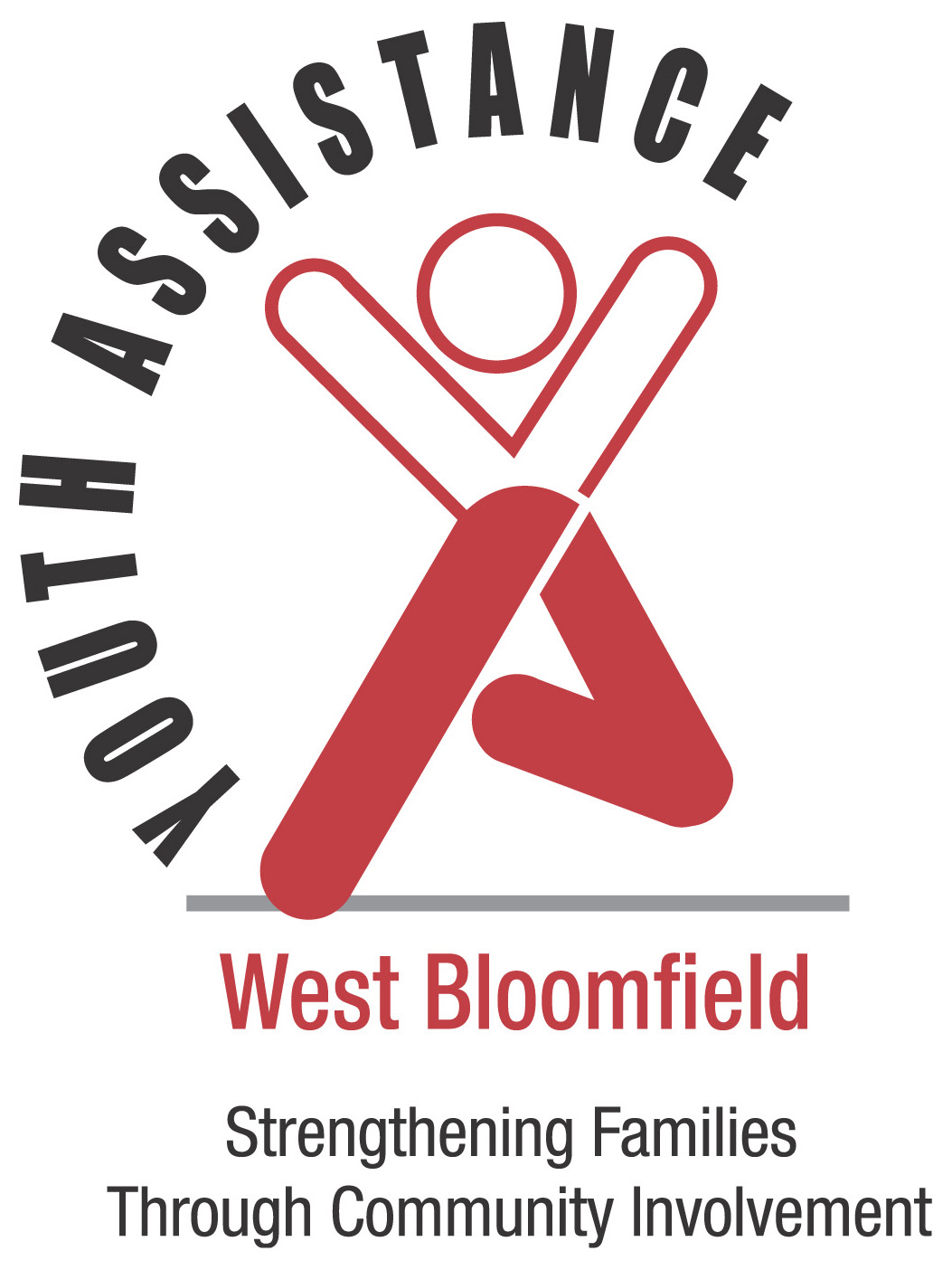 YOUTH RECOGNITION AWARDSEligibility and Nomination Instructions2019Nominees must reside within the boundaries of the West Bloomfield School District or be a West Bloomfield School District student. All school age youth are eligible.A youth may receive only one award as an elementary student, one as a middle school student and one as a high school student.  A recognition letter will be sent to all nominated students who have received an award previously and are ineligible for recognition this year due to the aforementioned rule.Nominations must be typed and received by Friday, March 22, 2019.A nominator may be any adult or organization that wishes to submit the name of a deserving youth(s) for performing volunteer services, not related to school or court requirements. A student required to perform volunteer service for academic credit or court ordered community service may be nominated if the student personally chooses to continue service beyond the required hours.Nominees are judged on the basis of:Volunteer Service - to an individual, organization or the community.  Some examples of Volunteer Service are:  Hospital or nursing home volunteers Beautification activities exceeding 15 hours of personal time  Tutoring other studentsService to vulnerable populationsVolunteer service with local non-profit organizationsPersonal acts of heroismSelf-improvement through personal and/or academic achievementAdditional forms may be copied or obtained at the West Bloomfield Youth Assistance office.The decision of the Youth Recognition Committee is final. Completed forms must be received no later than Friday, March 22nd, 2019Nominations may be emailed to wbyouthassistance@yahoo.comQuestions? Call: 248-592-1278 Youth Assistance, WEST BLOOMFIELD YOUTH ASSISTANCEYOUTH RECOGNITION AWARDS2019 NOMINATION FORMMust be received by Friday, March 22nd, 2019Please return forms to wbyouthassistance@yahoo.comDate: Nominee’s Name:  			Age: 				 Male    Female     Address: 				City: 				Zip:  School: 				Grade: Parent’s Name(s): 			Parent Email: 			Phone: Nominator’s Name: 			Organization:  			Email: 					Phone: Address: 				City: 				Zip: IN 150 WORDS OR LESS, PLEASE DESCRIBE NOMINEE’S ACCOMPLISHMENT AND/OR SPECIAL ACHIEVEMENT – TIME INVOLVED, ETC.  Please take special care when composing remarks.  We make every effort to use and publish nominations as written but will make necessary edits as needed.~Please Print or Type~______________________________________________________________________________________________

_______________________________________________________________________________________________

_______________________________________________________________________________________________

_______________________________________________________________________________________________

_______________________________________________________________________________________________

_______________________________________________________________________________________________

_______________________________________________________________________________________________

_______________________________________________________________________________________________

Use additional sheet if necessary.West Bloomfield Youth Assistance, 4925 Orchard Lake Road, West Bloomfield, MI  48323